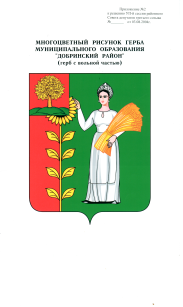                                        П О С Т А Н О В Л Е Н И Е                  АДМИНИСТРАЦИИ  СЕЛЬСКОГО  ПОСЕЛЕНИЯ                             НИЖНЕМАТРЕНСКИЙ СЕЛЬСОВЕТ              Добринского муниципального района Липецкой области   	05.11.2020г.                    с.Нижняя Матренка                         № 62О признании утратившим силу постановления от25.03.2019  №18  «Об утверждении порядка получения                         муниципальными служащими администрации сельского                                  поселения Нижнематренский сельсовет разрешения                                   представителя нанимателя (работодателя)  на участиена безвозмездной основе в управлении некоммерческими                         организациями (кроме политических партий) в качестве                            единоличного исполнительного органа или вхождения в                                              состав их коллегиальных органов управления с разрешения                        представителя нанимателя (работодателя)               Рассмотрев протест прокуратуры Добринского района от 27.10.2020 №86-2020 на Порядок получения муниципальными служащими администрации сельского поселения Нижнематренский сельсовет разрешения представителя нанимателя (работодателя)  на участие на безвозмездной основе в управлении некоммерческими организациями (кроме политических партий) в качестве единоличного исполнительного органа или вхождения в состав их коллегиальных органов управления с разрешения представителя нанимателя (работодателя), утвержденный постановлением от 25.03.2019 №18, руководствуясь Уставом сельского поселения Нижнематренский сельсовет, администрация сельского поселения Нижнематренский сельсоветПОСТАНОВЛЯЕТ :              1. Признать утратившим силу постановление администрации сельского поселения Нижнематренский сельсовет от  25.03.2019г.  №18 «Об утверждении порядка получения муниципальными служащими администрации сельского                                  поселения Нижнематренский сельсовет разрешения представителя нанимателя (работодателя)  на участие на безвозмездной основе в управлении некоммерческими организациями (кроме политических партий) в качестве                            единоличного исполнительного органа или вхождения в состав их коллегиальных органов управления с разрешения представителя нанимателя (работодателя)»2. Контроль за выполнением настоящего постановления оставляю за собой.   Глава администрации  сельского поселения  Нижнематренский сельсовет	            В.В.Батышкин